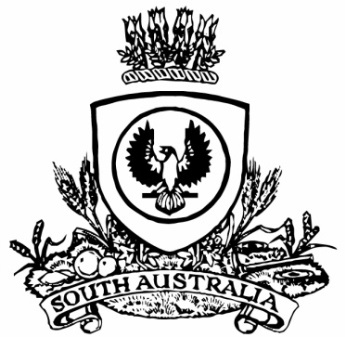 THE SOUTH AUSTRALIANGOVERNMENT GAZETTEPublished by AuthorityAdelaide, Thursday, 30 April 2020ContentsGovernor’s InstrumentsAppointments	834Emergency Management Act 2004	834Proclamations—Administrative Arrangements (Administration of 
Married Persons (Separate Legal Status) Act) Proclamation 2020	836Married Persons (Separate Legal Status) Act 
(Commencement) Proclamation 2020	837Statutes Amendment (Legalisation of Same Sex 
Marriage Consequential Amendments) Act 
(Commencement) Proclamation 2020	838Regulations—Work Health and Safety (Prescription of Fee) 
Variation Regulations 2020—No. 49 of 2020	839Gaming Machines Regulations 2020—No. 50 of 2020	841Genetically Modified Crops Management 
(Designation of Area No 2) Variation 
Regulations 2020—No. 51 of 2020	862State Government InstrumentsAssociations Incorporation Act 1985	864Development Act 1993	864Education Regulations 2012	865Fisheries Management Act 2007	867Fisheries Management (Prawn Fisheries) 
Regulations 2017	868Housing Improvement Act 2016	869Land Acquisition Act 1969	869Local Government Act 1999	870Mining Act 1971	872Petroleum and Geothermal Energy Act 2000	873Planning, Development and Infrastructure Act 2016	873Professional Standards Act 2004	874Retirement Villages Act 2016	876State Lotteries Act 1966	876Public NoticesEssential Services Commission Act 2002	877Trustee Act 1936	877Governor’s Instruments AppointmentsDepartment of the Premier and CabinetAdelaide, 30 April 2020His Excellency the Governor in Executive Council has been pleased to appoint Christopher David Bleby SC to the office of Puisne Judge of the Supreme Court of South Australia from 4 May 2020—pursuant to section 9 of the Supreme Court Act 1935.By command,Steven Spence MarshallPremierAGO0045-20CSDepartment of the Premier and CabinetAdelaide, 30 April 2020His Excellency the Governor in Executive Council has been pleased to appoint Christopher David Bleby SC as a Judge of the Court of Appeal of South Australia, pursuant to section 9 of the Supreme Court Act 1935, as amended by the Supreme Court (Court of Appeal) Amendment Act 2019 and section 14C of the Acts Interpretation Act 1915, from 4 May 2020.By command,Steven Spence MarshallPremierAGO0045-20CSDepartment of the Premier and CabinetAdelaide, 30 April 2020His Excellency the Governor in Executive Council has been pleased to designate the office of Puisne Judge of the Supreme Court as the primary judicial office of Christopher David Bleby SC, until the commencement of the Supreme Court (Court of Appeal) Amendment Act 2019, and the office of Judge of the Court of Appeal of South Australia as the primary judicial office thereafter—pursuant to section 6 of the Judicial Administration (Auxiliary Appointments and Powers) Act 1988.By command,Steven Spence MarshallPremierAGO0045-20CSDepartment of the Premier and CabinetAdelaide, 30 April 2020His Excellency the Governor in Executive Council has revoked the appointment of Christopher David Bleby SC as the Solicitor-General effective from 4 May 2020—pursuant to the provisions of the Solicitor-General Act 1972 and section 36 of the Acts Interpretation Act 1915.By command,Steven Spence MarshallPremierAGO0045-20CSDepartment of the Premier and CabinetAdelaide, 30 April 2020His Excellency the Governor in Executive Council has been pleased to appoint Michael Jonathan Wait SC as the Solicitor-General commencing on 3 August 2020—pursuant to the provisions of the Solicitor-General Act 1972.By command,Steven Spence MarshallPremierAGO0045-20CSDepartment of the Premier and CabinetAdelaide, 30 April 2020His Excellency the Governor in Executive Council has been pleased to approve the appointment of Cecily Jane Dollman as a Trustee of the Da Costa Samaritan Fund Trust, commencing on 30 April 2020—pursuant to the Da Costa Samaritan Fund (Incorporation of Trustees) Act 1953.By command,Steven Spence MarshallPremierAGO0043-20CSEmergency Management Act 2004Section 23(2)Approval of Extension of a Major Emergency Declaration by the GovernorPURSUANT to Section 23(2) of the Emergency Management Act 2004 (the Act) and with the advice and consent of the Executive Council, on 2 April 2020 I approved an extension for a period of 28 days to commence at 1300 hours on 4 April 2020 of the Declaration of a Major Emergency made by the State Co-ordinator on 22 March 2020 under Section 23(1) of the Act (the Declaration).PURSUANT to Section 23(2) of the Act and with the advice and consent of the Executive Council I NOW approve a further extension of the Declaration for a period of 28 days commencing at 1300 hours, 2 May 2020.Given under my hand and the Public Seal of South Australia at Adelaide.Dated: 30 April 2020Hieu Van LeGovernorProclamationsSouth AustraliaAdministrative Arrangements (Administration of Married Persons (Separate Legal Status) Act) Proclamation 2020under section 5 of the Administrative Arrangements Act 19941—Short titleThis proclamation may be cited as the Administrative Arrangements (Administration of Married Persons (Separate Legal Status) Act) Proclamation 2020.2—CommencementThis proclamation comes into operation on the day on which it is made.3—Administration of Act committed to Attorney-GeneralThe Administration of the Married Persons (Separate Legal Status) Act 2019 is committed to the Attorney-General.Made by the Governorwith the advice and consent of the Executive Councilon 30 April 2020South AustraliaMarried Persons (Separate Legal Status) Act (Commencement) Proclamation 20201—Short titleThis proclamation may be cited as the Married Persons (Separate Legal Status) Act (Commencement) Proclamation 2020.2—Commencement of ActThe Married Persons (Separate Legal Status) Act 2019 (No 48 of 2019) comes into operation on 1 May 2020.Made by the Governorwith the advice and consent of the Executive Councilon 30 April 2020South AustraliaStatutes Amendment (Legalisation of Same Sex Marriage Consequential Amendments) Act (Commencement) Proclamation 20201—Short titleThis proclamation may be cited as the Statutes Amendment (Legalisation of Same Sex Marriage Consequential Amendments) Act (Commencement) Proclamation 2020.2—Commencement of Act	(1)	Subject to subclauses (2) and (3), the Statutes Amendment (Legalisation of Same Sex Marriage Consequential Amendments) Act 2019 (No 46 of 2019) comes into operation on 1 May 2020.	(2)	Part 7 of the Act (other than section 18) comes into operation on 1 July 2020.	(3)	Section 18 of the Act comes into operation immediately before Schedule 1 clause 10 of the Surrogacy Act 2019 comes into operation.Made by the Governorwith the advice and consent of the Executive Councilon 30 April 2020RegulationsSouth AustraliaWork Health and Safety (Prescription of Fee) Variation Regulations 2020under the Work Health and Safety Act 2012ContentsPart 1—Preliminary1	Short title2	Commencement3	Variation provisionsPart 2—Variation of Work Health and Safety Regulations 20124	Variation of regulation 707—Prescription of feePart 1—Preliminary1—Short titleThese regulations may be cited as the Work Health and Safety (Prescription of Fee) Variation Regulations 2020.2—CommencementThese regulations come into operation on 1 July 2020.3—Variation provisionsIn these regulations, a provision under a heading referring to the variation of specified regulations varies the regulations so specified.Part 2—Variation of Work Health and Safety Regulations 20124—Variation of regulation 707—Prescription of fee	(1)	Regulation 707—delete "2019/2020" wherever occurring and substitute in each case:2020/2021	(2)	Regulation 707(1)—delete "$21 048 128" and substitute:$21 574 331Note—As required by section 10AA(2) of the Subordinate Legislation Act 1978, the Minister has certified that, in the Minister's opinion, it is necessary or appropriate that these regulations come into operation as set out in these regulations.Made by the Governorwith the advice and consent of the Executive Councilon 30 April 2020No 49 of 2020South AustraliaGaming Machines Regulations 2020under the Gaming Machines Act 1992ContentsPart 1—Preliminary1	Short title2	Commencement3	Interpretation4	Prescribed gaming machine components5	Prescribed dutiesPart 2—Approved trading system (section 27B of Act)6	Interpretation7	Establishment of trading round8	Offer to sell entitlement in trading round9	Offer to purchase entitlement in trading round10	Commissioner may reject offer or cancel trading round11	Determination of offers and prices in trading round12	Outcome of trading round13	Default by purchaser of entitlement in trading round14	Closure of trading round15	Remainder of entitlements sold by non-profit associations to be taken into account in future trading rounds16	Review of PartPart 3—Other provisions17	Duty to wear identification cards18	Certain tasks must not be delegated19	Minister may grant exemptions20	Exemption of certain private owners of gaming machines21	Indemnity must be lodged with certain applications22	Criteria for recognition of systems (section 10A of Act)23	Approval of gaming machines and games (section 40 of Act)24	Prescribed jurisdiction (section 42 of Act)25	Prescribed cash facilities limitations (section 51B of Act)26	Prescribed day (section 53A of Act)27	FormsSchedule 1—Forms1	Application for gaming machine licence2	Application for transfer of gaming machine licence3	Application for gaming machine dealer's licence4	Notice of application required to be advertised5	Notice of objection to advertised applicationSchedule 2—Transitional regulations (section 87(5) of Act)1	Transitional regulation—cashless gaming systemSchedule 3—Voluntary Pre-commitment CodeSchedule 4—Revocation of Gaming Machines Regulations 2005Part 1—Preliminary1—Short titleThese regulations may be cited as the Gaming Machines Regulations 2020.2—CommencementThese regulations come into operation on 1 June 2020.3—InterpretationIn these regulations—Act means the Gaming Machines Act 1992.4—Prescribed gaming machine components	(1)	For the purposes of those provisions of the Act requiring a person to be licensed to manufacture, sell or supply prescribed gaming machine components or regulating the form of a contract to sell or supply prescribed gaming machine components, the following items are declared to be prescribed gaming machine components:	(a)	a software package, other than a game, that controls any part of the operation of a gaming machine;	(b)	a device containing the whole or any part of the software referred to in paragraph (a).	(2)	For the purpose of all other provisions of the Act that relate to prescribed gaming machine components, the following items are declared to be prescribed gaming machine components:	(a)	the items referred to in subregulation (1);	(b)	a cabinet designed to house the computer components of a gaming machine;	(c)	a gaming machine cabinet;	(d)	a gaming machine cabinet door;	(e)	gaming machine artwork;	(f)	the reel tape and reel mechanism for a gaming machine;	(g)	a gaming machine hopper and any part recognisable as being a part of a gaming machine hopper.5—Prescribed dutiesFor the purposes of section 49 of the Act, the following duties are prescribed:	(a)	paying out winnings;	(b)	issuing or redeeming gaming tokens;	(c)	opening a secure area of a gaming machine;	(d)	performing any tasks that require the opening of a secure area of a gaming machine;	(e)	if a gaming machine on the licensed premises operates in connection with a cashless gaming system—	(i)	providing assistance to a person using the cashless gaming system; or	(ii)	assisting the user of the cashless gaming system to store and transfer value from a user's account to a gaming machine; or	(iii)	providing assistance to a person using the pre-commitment system.Part 2—Approved trading system (section 27B of Act)6—InterpretationIn this Part—purchaser price—see regulation 11;statutory objective means the objective of reducing the number of gaming machines that may be lawfully operated in the State to a number not exceeding 13 081;trading day—see regulation 7(2)(c);trading round—see regulation 7;vendor price—see regulation 11.7—Establishment of trading round	(1)	The Commissioner may, and must if directed to do so by the Minister, by notice in the Gazette, establish a trading round for gaming machine entitlements.	(2)	The notice must—	(a)	invite offers to purchase or sell gaming machine entitlements from persons entitled to do so; and	(b)	fix a closing date and time for the submission of the offers; and	(c)	fix a day for the determination by the Commissioner of the offers that are to be regarded as accepted in the trading round (the trading day); and	(d)	fix the administration fees for the trading round for the submission of offers to purchase and the withdrawal of offers to sell.	(3)	A copy of the notice or the information contained in the notice must be given to the holder of the casino licence and each holder of a gaming machine licence or gaming machine entitlement (although non-compliance with this subregulation does not invalidate any sale of gaming machine entitlements).	(4)	However, a trading round may not be established once the statutory objective has been met.8—Offer to sell entitlement in trading round	(1)	Subject to this regulation, a person holding gaming machine entitlements may submit, for each entitlement the person wishes to sell in a trading round, an offer in a form approved by the Commissioner specifying the lowest price the person is willing to accept for the entitlement.	(2)	Club One may only submit an offer to sell a gaming machine entitlement if the Minister responsible for the administration of the Recreational Greenways Act 2000 gives their approval.	(3)	An offer to sell a gaming machine entitlement must be accompanied by evidence to the Commissioner's satisfaction of the vendor's right to sell the gaming machine entitlement.	(4)	At any time before the closing date and time for the submission of offers in a trading round, an offer to sell a gaming machine entitlement may be withdrawn on payment of the applicable administration fee.	(5)	If it is determined in accordance with this Part that an offer to sell a gaming machine entitlement in a trading round is to be regarded as accepted, the amount to be paid to the vendor by the Commissioner for the entitlement will be the vendor price for the trading round determined in accordance with this Part, regardless of the actual amount of the offer.9—Offer to purchase entitlement in trading round	(1)	Subject to this regulation, a person who is eligible to purchase gaming machine entitlements may submit, for each entitlement the person wishes to purchase in a trading round, a written offer specifying the highest price the person is willing to pay for the entitlement and, except in the case of an offer by Club One, the premises to which the entitlement will relate.	(2)	An offer to purchase must be in a form approved by the Commissioner and, except in the case of an offer by Club One, be accompanied by the applicable administration fee.	(3)	The Commissioner may require a person who makes an offer to purchase a gaming machine entitlement to provide an irrevocable letter of credit from a financial institution, or other security to the satisfaction of the Commissioner, for payment of the purchase price (and, if the letter of credit or security is not provided within the time allowed by the Commissioner, the offer to purchase the entitlement will be taken to be withdrawn and the Commissioner will retain the administration fee for the offer).	(4)	At any time before the closing date and time for the submission of offers in a trading round, an offer to purchase a gaming machine entitlement may be withdrawn and the Commissioner will retain the administration fee for the offer.	(5)	If it is determined in accordance with this Part that an offer to purchase a gaming machine entitlement in a trading round is to be regarded as accepted, the amount to be paid by the purchaser to the Commissioner for the entitlement will be the purchaser price for the trading round determined in accordance with this Part, regardless of the actual amount of the offer.	(6)	For the purposes of this regulation, a person is eligible to purchase gaming machine entitlements if the person is—	(a)	a licensee whose licensed premises are approved for the operation of more gaming machines than the number of gaming machine entitlements held by the licensee (but such a licensee is not eligible to purchase a number of gaming machine entitlements exceeding the difference between the number of gaming machine entitlements currently held by the licensee and the number of gaming machines approved for operation on the licensed premises); or	(b)	Club One; or	(c)	the holder of the casino licence.10—Commissioner may reject offer or cancel trading round	(1)	The Commissioner has a discretion to reject (at any time before the trading day for a trading round) an offer to sell or to purchase a gaming machine entitlement in the trading round if the intending vendor or purchaser is subject to disciplinary proceedings under the Act or there is some other good reason to do so.	(2)	If an offer to purchase a gaming machine entitlement is rejected, the administration fee must be refunded.	(3)	The Commissioner may, by notice in the Gazette on or before the trading day for a trading round, cancel the trading round.	(4)	The notice must (unless the reason for cancellation arises from criminal intelligence) briefly set out the reasons for cancelling the trading round.	(5)	Notice of the cancellation must be given to the holder of the casino licence and each holder of a gaming machine licence or gaming machine entitlement and all administration fees must be refunded.11—Determination of offers and prices in trading round	(1)	For each trading round, the Commissioner will determine the offers to sell and the offers to purchase that, as of the trading day, are to be regarded as accepted and the purchaser price and the vendor price as follows:	(a)	for each offer to sell a gaming machine entitlement, the minimum amount that the vendor will accept is to be multiplied by 4 and divided by 3 to produce a notional selling price;	(b)	each offer to sell an entitlement is to be assigned a priority, with the highest priority (number 1) being assigned to the offer of the lowest amount and the lowest priority (the highest number) being assigned to the offer of the highest amount;	(c)	if there is more than 1 offer to sell an entitlement for the same amount, the order of priority is to be determined by the drawing of lots;	(d)	the priority numbers assigned to the offers to sell are then to be adjusted to produce a notional priority for each offer so that there are 2 offers for every priority number that is a multiple of 3, that is, the priority numbers are to be adjusted to match the following pattern: 1, 2, 3, 3, 4, 5, 6, 6, 7, 8, 9, 9, 10 and so on (with original priority 4 becoming priority 3, original priority 5 becoming priority 4, original priority 6 becoming priority 5, original priorities 7 and 8 becoming priority 6 and so on);	(e)	even though the same priority number is notionally assigned to 2 offers to sell, the original order of priority as between those offers is preserved;	(f)	each offer to purchase an entitlement is to be assigned a priority, with the highest priority (number 1) being assigned to the offer of the highest amount and the lowest priority (the highest number) being assigned to the offer of the lowest amount;	(g)	if there is more than 1 offer to purchase an entitlement for the same amount, the order of priority is to be determined by the drawing of lots;	(h)	the entitlements to be sold (if any) are to be determined in order of priority of the offers;	(i)	an entitlement will be sold if the amount of the notional selling price of an offer to sell of a particular priority is the same as or less than the amount of the offer to purchase of the same priority (and those offers will be regarded as accepted as of the trading day);	(j)	the priority of an offer to sell referred to in paragraph (i) is the notional priority assigned under paragraph (d);	(k)	the purchaser price of an entitlement is half of the sum of—	(i)	the amount of the offer to purchase an entitlement that is of the lowest priority that is to be regarded as accepted; and	(ii)	the amount of the notional selling price of the offer to sell an entitlement that is of the lowest priority that is to be regarded as accepted;	(l)	the vendor price of an entitlement is three quarters of the amount of the purchaser price.	(2)	The Commissioner must publish on a website to which the public has access free of charge, or in some other form considered appropriate by the Commissioner, the Commissioner's determination of the purchaser price and the vendor price for a trading round.	(3)	The Commissioner must inform each person with an offer to sell or purchase a gaming machine entitlement in a trading round of the Commissioner's determination for the round, including the purchaser price, the vendor price and whether or not the person's offer is to be regarded as accepted.12—Outcome of trading round	(1)	A person whose offer to purchase a gaming machine entitlement is, as of a trading day, to be regarded as accepted must, within 14 days after the trading day, pay to the Commissioner the purchaser price for the entitlement and, in addition, any GST applicable to the sale.	(2)	The difference between the aggregate of the amounts paid by purchasers and the aggregate of the amounts paid to vendors for gaming machine entitlements sold in a trading round is payable as commission into the Gamblers Rehabilitation Fund.	(3)	As the Commissioner receives the proceeds of sale of a trading round and at intervals following the trading day determined by the Commissioner, the Commissioner is to—	(a)	make payments to the vendors in the order of priority of the offers to sell gaming machine entitlements to be regarded as accepted; and	(b)	vest gaming machine entitlements in purchasers in the order in which they have made payments for the entitlements; and	(c)	—	(i)	vest in Club One every fourth entitlement sold in the trading round by non-profit associations; and	(ii)	cancel every fourth entitlement sold in the trading round by persons other than non-profit associations,(those entitlements having been surrendered to the Crown).	(4)	An entitlement is taken to be transferred by the vendor or cancelled at a time specified by the Commissioner by notice in writing to the vendor and an entitlement is taken to be vested in a purchaser or Club One at the time specified by the Commissioner by notice in writing to the purchaser or Club One.13—Default by purchaser of entitlement in trading round	(1)	If a purchaser of a gaming machine entitlement in a trading round fails to pay the purchaser price for the entitlement within 14 days after the trading day—	(a)	the Commissioner may, at the Commissioner's discretion, offer to sell the entitlement at the purchaser price for the trading round to persons who submitted unsuccessful offers to purchase an entitlement in the round at or above the purchaser price for the round in the order of priority of those offers in the round; and	(b)	the purchaser may not submit an offer to purchase a gaming machine entitlement (in respect of any premises) in the next trading round.	(2)	If a person to whom an offer is made under subregulation (1)(a) pays to the Commissioner the purchaser price for the gaming machine entitlement and, in addition, any GST applicable to the sale within the period allowed by the Commissioner, the person is to be regarded as a purchaser whose offer to purchase an entitlement is to be regarded as accepted (in substitution for the purchaser in default).	(3)	If at least 42 days have passed since a trading day and a vendor whose offer to sell a gaming machine entitlement is, as of that day, to be regarded as accepted has not received payment for the entitlement, the vendor may, by notice in writing to the Commissioner, withdraw the entitlement from sale in the trading round.	(4)	If a gaming machine entitlement is withdrawn from sale under subregulation (3), the Commissioner must not accept payment for the last gaming machine entitlement that would otherwise have been vested in a purchaser in the trading round, and, if a second entitlement is withdrawn from sale under subregulation (3), for the second to last entitlement that would otherwise have been vested in a purchaser in the trading round, and so on.	(5)	If a vendor whose offer to sell a gaming machine entitlement is to be regarded as accepted in a trading round has not received payment for the entitlement before the publication of a notice in the Gazette establishing the next trading round, the entitlement is taken to be withdrawn from sale in the trading round and the Commissioner must not accept payment for the entitlement in that round.14—Closure of trading round	(1)	A trading round is closed when all payments for gaming machine entitlements that may be accepted in the trading round have been made.	(2)	On the closure of a trading round, 1 entitlement may remain available to be vested in Club One in a subsequent trading round (see regulation 15) but otherwise the Commissioner is to cancel any entitlements sold in the trading round and not vested in purchasers or Club One or cancelled under regulation 12(3) (those entitlements having been surrendered to the Crown).	(3)	The Commissioner must ensure that notice of the closure of a trading round is published on a website to which the public has access free of charge.15—Remainder of entitlements sold by non-profit associations to be taken into account in future trading roundsIf there is a remainder after the total number of entitlements sold in a trading round by non-profit associations is divided by 4, a number of entitlements equal to the remainder is to be taken into account in the next trading round for the purposes of determining the number of entitlements sold in that trading round by non-profit associations (and consequently the number of entitlements to be vested in Club One) as if they had been sold in that trading round by non-profit associations.16—Review of Part	(1)	When it becomes apparent that the statutory objective will soon be met, the Minister must review the operation of this Part with a view to determining how it should be modified following the trading round in which the statutory objective is met.	(2)	The Minister must seek and consider written submissions from the holder of the casino licence, from a body representative of gaming machine licensees and from Club One when conducting a review.Part 3—Other provisions17—Duty to wear identification cards	(1)	The holder of a gaming machine licence must, while within a gaming area on the licensed premises that is open for business, wear an identification card that—	(a)	is in the form approved by the Commissioner; and	(b)	is clearly visible to other persons.Maximum penalty: $2 500.	(2)	The holder of a gaming machine service licence must, while carrying out their duties on licensed premises, wear an identification card that—	(a)	is in the form approved by the Commissioner; and	(b)	is clearly visible to other persons.Maximum penalty: $2 500.	(3)	An approved gaming machine technician or an employee of the holder of the gaming machine monitor licence must, while carrying out their duties on licensed premises, wear an identification card that—	(a)	is in the form approved by the Commissioner; and	(b)	is clearly visible to other persons.Maximum penalty: $2 500.18—Certain tasks must not be delegatedThe holder of a gaming machine licence or a gaming manager must not suffer or permit another person (other than the licensee or manager) to—	(a)	exercise powers or perform any functions or duties specified in a code of practice prescribed by the Commissioner to be undertaken by a gaming manager; or	(b)	exercise the power to withhold winnings in the circumstances prescribed by the Act.Maximum penalty: $2 500.19—Minister may grant exemptions	(1)	The Minister may grant exemptions from such provisions of the Act as may be necessary for the purpose of allowing—	(a)	any university or any college established under the Technical and Further Education Act 1975; or	(b)	such other person or body as the Minister may approve,to provide training courses in any aspect of the gaming machine industry.	(2)	The Minister may grant exemptions from such provisions of the Act as may be necessary for the purpose of—	(a)	enabling an approved gaming machine technician to install, service or repair gaming machines, games or prescribed gaming machine components; and	(b)	enabling an approved gaming machine technician or the holder of a gaming machine service licence to do any of the following:	(i)	have or take possession of a gaming machine or game for the purpose of installing, servicing or repairing it;	(ii)	have possession of a gaming machine or game on a temporary basis prior to its installation;	(iii)	seal a gaming machine or the computer cabinet or any other part of a gaming machine or break or otherwise interfere with any such seal, in the course of their duties.	(3)	The Minister may grant an exemption from section 77(1) of the Act in relation to the transfer of all gaming machines together with a gaming machine licence and all gaming machine entitlements held by the transferor immediately before the transfer.	(4)	The Minister may grant exemptions from such provisions of the Act as may be necessary for the purpose of allowing any particular person or body, or any person or body of a particular class, to exhibit and demonstrate gaming machines at trade fairs or exhibitions or other similar events.	(5)	The Minister may grant exemptions from such provisions of the Act as may be necessary for the purpose of allowing a gaming machine to be located on an ocean going passenger vessel (subject to conditions prohibiting the operation of a gaming machine while the vessel is in State waters and while the vessel is engaged in an intra-State journey).	(6)	The Minister may grant exemptions from such provisions of the Act as may be necessary for the purpose of allowing any particular person or body, or any person or body of a particular class, to possess and operate a gaming machine for the purposes of—	(a)	conducting research into problem gambling or other issues associated with gambling; or	(b)	providing a program of treatment for problem gamblers.	(7)	The Minister may grant exemptions from such provisions of the Act as may be necessary for the purpose of enabling gaming machines owned by the holder of the casino licence under the Casino Act 1997 to be stored at a secure location by a person who does not hold a licence.	(8)	Without limiting the conditions that may be imposed under subregulation (9), an exemption under subregulation (7) is subject to the following conditions:	(a)	the person storing the gaming machines and the premises at which the gaming machines are stored must be approved by the Commissioner;	(b)	a gaming machine must not be transferred to the approved premises unless the Commissioner has been given notice in writing of the details of the gaming machine and the date and time of its proposed transfer;	(c)	a gaming machine must not be disposed of at, or removed from, the approved premises unless the Commissioner has been given notice in writing of—	(i)	the details of the gaming machine; and	(ii)	if the machine is to be disposed of—the proposed method, date and time of disposal; and	(iii)	if the machine is to be removed—the purpose of its removal, the place to which it is to be removed and the date and time of its proposed removal;	(d)	an authorised officer may exercise powers for the purposes of ascertaining whether the conditions of the exemption are being complied with as if those powers were being exercised under the Act, the approved premises were premises used in the course of a business carried on under a licence and the officer were ascertaining whether the provisions of the licence were being complied with, and a person—	(i)	must not, without reasonable excuse, hinder or obstruct the authorised officer in the exercise of the powers; or	(ii)	fail to answer a question put by the authorised officer to the best of their knowledge, information or belief; or	(iii)	fail to comply with any other lawful requirement or direction of the authorised officer; or	(iv)	use abusive, threatening or insulting language to the authorised officer or a person assisting the authorised officer.	(9)	An exemption may be conditional or unconditional.	(10)	In the case of an exemption to be granted to a class of persons, the Minister will grant the exemption by notice in the Gazette.	(11)	The Minister may vary an exemption granted under this regulation—	(a)	in the case of an exemption granted under subregulation (10)—by notice in the Gazette; or	(b)	in any other case—by notice given to the person to whom the exemption relates.20—Exemption of certain private owners of gaming machines	(1)	A person who, immediately before the commencement of the Act, had possession of a gaming machine in their home is exempt from the Act provided that—	(a)	they have possession of only 1 such machine; and	(b)	they do not use the machine, or suffer or permit it to be used, for the purposes of gaming; and	(c)	the machine is kept at all times in their principal place of residence; and	(d)	they have notified the Commissioner in writing of the fact that they possesses a gaming machine and of the address at which the gaming machine is kept.	(2)	A person exempted under this regulation must notify the Commissioner in writing of any change in the address of their principal place of residence.Maximum penalty: $250.	(3)	For the purposes of this regulation, a gaming machine that is incapable of being operated will not be regarded as a gaming machine.21—Indemnity must be lodged with certain applications	(1)	A person lodging an application to which this subregulation applies must at the same time lodge an indemnity signed by the applicant indemnifying the Commissioner and the Police Commissioner against prescribed costs and expenses.	(2)	Subregulation (1) applies to—	(a)	an application for a gaming machine dealer's licence;	(b)	an application for a gaming machine service licence;	(c)	an application for the gaming machine monitor licence;	(d)	an application for approval of a gaming machine;	(e)	an application for approval of a game;	(f)	an application for approval of a gaming token;	(g)	an application for approval to manufacture approved gaming tokens.	(3)	A person lodging an application to which this subregulation applies must at the same time lodge an indemnity signed by the applicant indemnifying the Commissioner against the costs (which will be charged at the rate prescribed for the purposes of the Act) of investigating each natural person, being a person who is—	(a)	the applicant or 1 of the applicants; or	(b)	the person or 1 of the persons to whom the application relates; or	(c)	in the case of an application made by or relating to a body corporate—a person who occupies a position of authority in the body corporate.	(4)	Subregulation (3) applies to—	(a)	an application for a gaming machine licence or gaming machine service licence; and	(b)	an application for consent to the transfer of a gaming machine licence.	(5)	The following applicants must, on lodging an indemnity pursuant to this regulation, at the same time pay to the Commissioner a bond of $10 000 in support of the indemnity:	(a)	an applicant for the gaming machine monitor licence;	(b)	an applicant for a gaming machine dealer's licence;	(c)	an applicant for approval to manufacture approved gaming tokens.	(6)	The Commissioner may, if satisfied that the prescribed costs and expenses relating to an application are likely to exceed the amount of a bond paid by the applicant under this regulation, require the applicant to pay a further bond of such amount (not exceeding $10 000) as the Commissioner may specify.	(7)	In this regulation—prescribed costs and expenses, in relation to an application, means the costs and expenses certified by the Commissioner or the Police Commissioner, as the case may require, as the costs and expenses incurred in carrying out investigations for the purposes of determining whether or not the application should be granted.22—Criteria for recognition of systems (section 10A of Act)	(1)	For the purposes of section 10A(1)(ca)(i)(E) of the Act, criteria for an account based cashless gaming system recognised under section 10B(1)(c)(i) of the Act must require that—	(a)	the name and address of each person using the system is provided; and	(b)	the holder of a gaming machine licence who operates the system enters into an agreement with the Minister to allow information recorded by the system to be used for gambling research.	(2)	For the purposes of section 10A(1)(ca)(ii)(C) of the Act, criteria for an automated risk monitoring system recognised under section 10B(1)(c)(ii) of the Act must require that the holder of a gaming machine licence who operates the system enters into an agreement with the Minister to allow information recorded by the system to be used for gambling research.23—Approval of gaming machines and games (section 40 of Act)	(1)	For the purposes of section 40(2)(b) and (4)(c) of the Act, a requirement that a gaming machine or a game (as the case requires) has been certified by the holder of the gaming machine monitor licence as being able to be operated in a way that is compatible with the monitoring system is prescribed.	(2)	Subject to subregulation (3), for the purposes of section 40(2)(b) and (4)(c) of the Act, a requirement that a gaming machine or a game (as the case requires) complies with the Australian and New Zealand Gaming Machine National Standard  version 10.0 (or any subsequent version) as modified by the relevant Appendix is prescribed.	(3)	Subregulation (2) does not apply in relation to a gaming machine or a game to be played on a gaming machine (as the case requires) if—	(a)	the gaming machine or game is already approved or taken to have been approved under section 40 of the Act; and	(b)	the Commissioner is satisfied that it is not economically viable to modify the gaming machine or game to comply with the Australian and New Zealand Gaming Machine National Standard version 10.0 (or any subsequent version) as modified by the relevant Appendix.	(4)	In this regulation—relevant Appendix in relation to a version of the Australian and New Zealand Gaming Machine National Standard means—	(a)	the latest South Australian Appendix to that version; or	(b)	the latest Appendix to that version of a jurisdiction referred to in regulation 24.24—Prescribed jurisdiction (section 42 of Act)For the purposes of section 42(7) and (8) of the Act, the following jurisdictions are prescribed:	(a)	New South Wales;	(b)	New Zealand;	(c)	Queensland;	(d)	Victoria.25—Prescribed cash facilities limitations (section 51B of Act)	(1)	For the purposes of section 51B(1) of the Act, the following limitations are prescribed:	(a)	in relation to an EFTPOS facility—	(i)	each withdrawal from the facility must be for an amount not exceeding $200; and	(ii)	a person operating the EFTPOS facility (being the licensee, an employee of the licensee or another person acting on behalf of the licensee) must confirm the withdrawal amount with the person obtaining cash from the EFTPOS facility immediately before the amount is withdrawn; and	(iii)	cash may only be obtained—	(A)	directly from a person operating the EFTPOS facility; or	(B)	from a dispenser in the immediate vicinity of the EFTPOS facility (not being a dispenser that forms part of an automatic teller machine);	(b)	in relation to an automatic teller machine—any withdrawal or withdrawals on any 1 debit or credit card must not exceed in total $250 in any period of 24 hours, or such higher monetary limit determined by the Commissioner with respect to an automatic teller machine on particular licensed premises on application by the relevant licensee.	(2)	For the purposes of subregulation (1)(b)—	(a)	an application to the Commissioner must be made in a manner and form determined by the Commissioner; and	(b)	the Commissioner may vary or revoke a determination under that subregulation as the Commissioner thinks fit.26—Prescribed day (section 53A of Act)In accordance with paragraph (b) of the definition of prescribed day in section 53A(9) of the Act, 31 December 2020 is prescribed.27—FormsSchedule 1 prescribes the form of certain applications and notices for the purposes of the Act.Schedule 1—Forms1—Application for gaming machine licenceThe prescribed form for an application for a gaming machine licence is a form that complies with the following requirements:	(a)	the form must specify—	(i)	the full name, address for service and contact details of the applicant; and	(ii)	—	(A)	if the applicant is a partnership—the name of the partnership (and be accompanied by a copy of the partnership agreement);	(B)	if the applicant proposes to hold the licence as a trustee of a trust—the name of the trust and details of the type of trust (and be accompanied by a copy of the trust deed);	(C)	if the applicant is a corporate entity—the name, ACN number and registered address of the entity (and be accompanied by a copy of the constitution of the entity); and	(iii)	the address of the premises or proposed premises to which the application relates; and	(iv)	the name that the premises is or is to be known as; and	(v)	whether or not the applicant holds the requisite liquor licence and, if they do, sufficient information to identify the licence; and	(vi)	the number of gaming machines sought to be authorised by the licence; and	(vii)	the hours during which it is proposed to conduct gaming operations under the licence (on ordinary week days, public holidays and other proposed special occasions);	(b)	the form must include information relating to—	(i)	if the applicant is a natural person—the applicant; or	(ii)	if the applicant is a trust or corporate entity—each person who occupies a position of authority in the trust or entity;	(c)	the information must include—	(i)	the full name, date of birth and sex of the person; and	(ii)	a statement of the capacity in which the person acts or is to act that results in the information being required; and	(iii)	if the person is or has previously been—	(A)	a licensee; or	(B)	a person occupying a position of authority in a trust or corporate entity that is a licensee,a statement of that fact and details sufficient to identify the relevant licence; and	(iv)	personal and financial details as required by forms available from the Commissioner for the purposes of section 19 or 42 of the Act;	(d)	the form must be signed and dated by the applicant.Note—Under section 18(4) of the Act, the application must be accompanied by a plan of the proposed licensed premises that delineates the gaming area or gaming areas within which the gaming machines are to be installed and the layout of the machines within each gaming area.2—Application for transfer of gaming machine licenceThe prescribed form for an application for the consent of the Commissioner to the transfer of a gaming machine licence (see section 28 of the Act) is a form that complies with the following requirements:	(a)	the form must specify—	(i)	the full name, address for service and contact details of the transferee; and	(ii)	information sufficient to identify the licence proposed to be transferred; and	(iii)	—	(A)	if the transferee is a partnership—the name of the partnership (and be accompanied by a copy of the partnership agreement);	(B)	if the transferee proposes to hold the licence as a trustee of a trust—the name of the trust and details of the type of trust (and be accompanied by a copy of the trust deed);	(C)	if the transferee is a corporate entity—the name, ACN number and registered address of the entity (and be accompanied by a copy of the constitution of the entity); and	(iv)	information sufficient to identify the liquor licence held by the transferee; and	(v)	the address of the premises to which the application relates; and	(vi)	the name that the premises is or is to be known as;	(b)	the form must include information relating to—	(i)	if the transferee is a natural person—the transferee; or	(ii)	if the transferee is a trust or corporate entity—each person who occupies a position of authority in the trust or entity;	(c)	the information must include—	(i)	the full name, date of birth and sex of the person; and	(ii)	a statement of the capacity in which the person acts or is to act that results in the information being required; and	(iii)	if the person is or has previously been—	(A)	a licensee; or	(B)	a person occupying a position of authority in a trust or corporate entity that is a licensee,a statement of that fact and details sufficient to identify the relevant licence; and	(iv)	personal and financial details as required by forms available from the Commissioner for the purposes of section 19 or 42 of the Act;	(d)	the form must be signed and dated by the transferor to indicate that the transferor requests the Commissioner to consent to the transfer;	(e)	the form must be signed and dated by the transferee.3—Application for gaming machine dealer's licenceThe prescribed form for an application for a gaming machine dealer's licence is a form that complies with the following requirements:	(a)	the form must specify the full name, address for service, address of the principal place of business and contact details of the applicant;	(b)	the form must specify—	(i)	if the applicant is a partnership—the name of the partnership (and be accompanied by a copy of the partnership agreement);	(ii)	if the applicant proposes to hold the licence as a trustee of a trust—the name of the trust and details of the type of trust (and be accompanied by a copy of the trust deed);	(iii)	if the applicant is a corporate entity—the name, ACN number and registered address of the entity and a flow chart supported by written text explaining the corporate structure of the entity, in particular in relation to parent or holding companies, subsidiaries and other associated companies (and be accompanied by a copy of the constitution of the entity);	(iv)	if the applicant is a public company—the name and address of each of the 20 largest shareholders and for each class of shares held by each of those shareholders, the class, number and percentage of shares held;	(v)	if the applicant is a subsidiary company—the name, address and date of birth of each director of a holding or parent company (entered against the name of the relevant holding or parent company);	(c)	if the applicant is a corporate entity, the form must include—	(i)	details of—	(A)	any licence or approval applied for or held by the entity, or a holding, parent or subsidiary company of the entity, under gambling legislation in any other State, a Territory of the Commonwealth or New Zealand; and	(B)	any refusal to grant or renew any such licence or approval; and	(C)	any suspension, cancellation or revocation of, or other disciplinary action in respect of, any such licence or approval; and	(ii)	details of offences of which the entity, or a holding, parent or subsidiary company of the entity, has been found guilty (whether in or outside Australia) and alleged offences expiated by the entity, or a holding, parent or subsidiary company of the entity, (whether in or outside Australia); and	(iii)	a statement as to whether the entity, or a holding, parent or subsidiary company of the entity, has been placed into liquidation, receivership or under a scheme of arrangement or other formal insolvency administration and, if so, details of those arrangements;	(d)	the form must include information relating to each of the following:	(i)	if the applicant is a natural person—the applicant;	(ii)	if the applicant is a corporate entity—	(A)	each director, company secretary and office holder; and	(B)	each other person who occupies a position of authority in the entity;	(iii)	if the applicant is a trust—each person who occupies a position of authority in the trust;	(e)	the information must include—	(i)	the full name, date of birth and sex, of the person; and	(ii)	a statement of the capacity in which the person acts or is to act that results in the information being required; and	(iii)	if the person is or has previously been—	(A)	a licensee; or	(B)	a person occupying a position of authority in a trust or corporate entity that is a licensee,a statement of that fact and details sufficient to identify the relevant licence or approval; and	(iv)	personal and financial details as required by forms available from the Commissioner for the purposes of section 19 or 42 of the Act;	(f)	the form must be signed and dated by the applicant.4—Notice of application required to be advertisedThe prescribed form for a notice of an application that is required to be advertised (see section 29 of the Act) is a form that complies with the following requirements:	(a)	the form must state that the notice is given under the Gaming Machines Act 1992;	(b)	the form must specify—	(i)	the full name and address for service of the applicant; and	(ii)	the nature of the application; and	(iii)	in the case of an application for the grant or transfer of a gaming machine licence—	(A)	the address of the premises to which the application relates; and	(B)	the name that the premises is or is to be known as; and	(iv)	the date and time set down for the hearing of the application;	(c)	the form must contain a statement of the right of a person to object to the granting of the application, for example—	(d)	the form must, in the case of an application for the grant or transfer of a gaming machine licence, contain a statement that plans of the premises to which the application relates may be inspected and specify the place at which they may be inspected.5—Notice of objection to advertised applicationThe prescribed form for a notice of objection to an advertised application (see section 30 of the Act) is a form that complies with the following requirements:	(a)	the form must specify—	(i)	the full name, address and contact details of the objector; and	(ii)	in relation to the application the subject of the objection—	(A)	the name of the applicant; and	(B)	the nature of the application; and	(C)	the address of the premises to which the application relates; and	(iii)	the date and time set down for the hearing of the application;	(b)	the form must contain details of the grounds on which the objection is made;	(c)	the form must indicate whether or not the notice has been served on the applicant and, if it has, the date on which it was served;	(d)	the form must be signed and dated by the objector.Schedule 2—Transitional regulations (section 87(5) of Act)1—Transitional regulation—cashless gaming system	(1)	Section 53A(1) of the Act (as inserted by section 96 of the Statutes Amendment (Gambling Reform) Act 2013) is, until the prescribed day, modified in its application to the holder of a gaming machine licence such that the licensee must not provide any gaming machine that may be operated in connection with a cashless gaming system unless—	(a)	the system is recognised by the Commissioner under section 10B(1)(c)(i) of the Act; and	(b)	the gaming machine is operated in connection with an automated risk monitoring system recognised by the Commissioner under section 10B(1)(c)(ii) of the Act; and	(c)	the gaming machine is operated in connection with a pre-commitment system that is operated by the licensee in compliance with the requirements of the Voluntary Pre-commitment Code set out in Schedule 3.	(2)	In this clause—prescribed day has the same meaning as in section 53A(9) of the Act.Schedule 3—Voluntary Pre-commitment CodeSchedule 4—Revocation of Gaming Machines Regulations 2005The Gaming Machines Regulations 2005 are revoked.Note—As required by section 10AA(2) of the Subordinate Legislation Act 1978, the Minister has certified that, in the Minister's opinion, it is necessary or appropriate that these regulations come into operation as set out in these regulations.Made by the Governorwith the advice and consent of the Executive Councilon 30 April 2020No 50 of 2020South AustraliaGenetically Modified Crops Management (Designation of Area No 2) Variation Regulations 2020under the Genetically Modified Crops Management Act 2004ContentsPart 1—Preliminary1	Short title2	Commencement3	Variation provisionsPart 2—Variation of Genetically Modified Crops Management Regulations 20084	Variation of regulation 4—Designation of area in which cultivation of genetically modified food crops is prohibitedPart 1—Preliminary1—Short titleThese regulations may be cited as the Genetically Modified Crops Management (Designation of Area No 2) Variation Regulations 2020.2—CommencementThese regulations come into operation on the day on which they are made.3—Variation provisionsIn these regulations, a provision under a heading referring to the variation of specified regulations varies the regulations so specified.Part 2—Variation of Genetically Modified Crops Management Regulations 20084—Variation of regulation 4—Designation of area in which cultivation of genetically modified food crops is prohibitedRegulation 4—delete "the whole of the State" and substitute:Kangaroo IslandNote—As required by section 10AA(2) of the Subordinate Legislation Act 1978, the Minister has certified that, in the Minister's opinion, it is necessary or appropriate that these regulations come into operation as set out in these regulations.Made by the Governoron the recommendation of the Minister, after consultation by the Minister in accordance with section 5(3)(a) and with the Advisory Committee, and the Minister being satisfied that regulation 4 should be made for marketing purposes, with the advice and consent of the Executive Councilon 30 April 2020No 51 of 2020State Government InstrumentsAssociations Incorporation Act 1985Section 42(2)Dissolution of AssociationWHEREAS the CORPORATE AFFAIRS COMMISSION (“the Commission”) pursuant to section 42(1) of the Associations Incorporation Act 1985 (“the Act”) is of the opinion that the undertaking or operations of ADELAIDE MELANOMA AND SKIN CANCER RESEARCH FOUNDATION INCORPORATED (the Association) being an incorporated association under the Act are being carried on, or would more appropriately be carried on by a company limited by guarantee incorporated under the Corporations Act 2001 (Cth) AND WHEREAS the Commission was on 27 November 2019 requested by the Association to transfer its undertaking to (Australian Company Number 635 908 413), the Commission pursuant to section 42(2) of the Act DOES HEREBY ORDER that on 5 December 2019, the Association will be dissolved, the property of the Association becomes the property of ADELAIDE MELANOMA AND SKIN CANCER RESEARCH FOUNDATION LIMITED and the rights and liabilities of the Association become the rights and liabilities ADELAIDE MELANOMA AND SKIN CANCER RESEARCH FOUNDATION LIMITED.Given under the seal of the Commission at Adelaide.Dated: 28 April 2020Ann-Marie Banfield A delegate of the Corporate Affairs CommissionAssociations Incorporation Act 1985Section 42(2)Dissolution of AssociationWHEREAS the CORPORATE AFFAIRS COMMISSION (the Commission) pursuant to section 42(1) of the Associations Incorporation Act 1985 (the Act) is of the opinion that the undertaking or operations of UNITING COUNTRY HOUSING INCORPORATED (the Association) being an incorporated association under the Act are being carried on, or would more appropriately be carried on by a company limited by guarantee incorporated under the Corporations Act 2001 (Cth) AND WHEREAS the Commission was on 18 March 2020 requested by the Association to transfer its undertaking to UNITING COUNTRY HOUSING LTD (Australian Company Number 639 284 790), the Commission pursuant to section 42(2) of the Act DOES HEREBY ORDER that on 30 April 2020, the Association will be dissolved, the property of the Association becomes the property of UNITING COUNTRY HOUSING LTD and the rights and liabilities of the Association become the rights and liabilities of UNITING COUNTRY HOUSING LTD.Given under the seal of the Commission at Adelaide.Dated: 28 April 2020Ann-Marie Banfield A delegate of the Corporate Affairs CommissionAssociations Incorporation Act 1985Section 42(2)Retraction of Dissolution of AssociationThis notice retracts the order detailed below given under seal of the Commission on 29th November 2019 which effected the transfer of activities from an incorporated association under the Associations Incorporation Act 1985 to a company limited by guarantee under the Corporation Act 2001 (Cth) for Adelaide Melanoma and Skin Cancer Research Foundation Incorporated.WHEREAS the CORPORATE AFFAIRS COMMISSION (“the Commission”) pursuant to section 42(1) of the Associations Incorporation Act 1985 (“the Act”) is of the opinion that the undertaking or operations of ADELAIDE MELANOMA AND CANCER RESEARCH FOUNDATION INCORPORATED (the Association) being an incorporated association under the Act are being carried on, or would more appropriately be carried on by a company limited by guarantee incorporated under the Corporations Act 2001 (Cth) AND WHEREAS the Commission was on 27 November 2019 requested by the Association to transfer its undertaking to (Australian Company Number 635 908 413), the Commission pursuant to section 42(2) of the Act DOES HEREBY ORDER that on 5 December 2019, the Association will be dissolved, the property of the Association becomes the property of ADELAIDE MELANOMA AND SKIN CANCER RESEARCH FOUNDATION LIMITED and the rights and liabilities of the Association become the rights and liabilities ADELAIDE MELANOMA AND SKIN CANCER RESEARCH FOUNDATION LIMITED.Given under the seal of the Commission at Adelaide.Dated: 28 April 2020Ann-Marie Banfield A delegate of the Corporate Affairs CommissionDevelopment Act 1993Section 25(17)City of Playford—Playford Health Precinct Development Plan AmendmentPreambleThe Playford Health Precinct Development Plan Amendment (the Amendment) by the City of Playford has been finalised in accordance with the provisions of the Development Act 1993.The Minister for Planning has decided to approve the Amendment.PURSUANT to section 25 of the Development Act 1993, I – approve the Amendment; andfix the day on which this notice is published in the Gazette as the day on which the Amendment will come into operation.Dated: 17 April 2020Hon Stephan Knoll MPMinister for Transport, Infrastructure and Local GovernmentMinister for PlanningDevelopment Act 1993Section 25(17)City of Playford—Value Adding (Virginia) Development Plan AmendmentPreambleThe Value Adding (Virginia) Development Plan Amendment (the Amendment) by the City of Playford has been finalised in accordance with the provisions of the Development Act 1993.The Minister for Planning has decided to approve the Amendment.PURSUANT to section 25 of the Development Act 1993, I – approve the Amendment; andfix the day on which this notice is published in the Gazette as the day on which the Amendment will come into operation.Dated: 22 April 2020Hon Stephan Knoll MPMinister for Transport, Infrastructure and Local GovernmentMinister for PlanningDevelopment Act 1993Section 26(9)Devon Park Residential Development Plan AmendmentPreambleThe Devon Park Residential Development Plan Amendment (the Amendment) has been finalised in accordance with the provisions of the Development Act 1993.The Minister for Planning has decided to approve the Amendment.PURSUANT to section 26 of the Development Act 1993, I – approve the Amendment; andfix the day on which this notice is published in the Gazette as the day on which the Amendment will come into operation.Dated: 25 April 2020Hon Stephan Knoll MPMinister for Transport, Infrastructure and Local GovernmentMinister for PlanningDevelopment Act 1993Section 26(9)Lot Fourteen (Old Royal Adelaide Hospital) Innovation Area Development Plan AmendmentPreambleThe Lot Fourteen (Old Royal Adelaide Hospital) Innovation Area Development Plan Amendment (the Amendment) has been finalised in accordance with the provisions of the Development Act 1993.The Minister for Planning has decided to approve the Amendment.PURSUANT to section 26 of the Development Act 1993, I – approve the Amendment; andfix the day on which this notice is published in the Gazette as the day on which the Amendment will come into operation.Dated: 27 April 2020Hon Stephan Knoll MPMinister for Transport, Infrastructure and Local GovernmentMinister for PlanningEducation Regulations 2012Notice of Policy by the Minister for EducationPURSUANT to Regulation 60(2)(a) of the Education Regulations 2012, I, the Minister for Education publish the following Capacity Management Plan for the purposes of the enrolment of a child at Felixstow Community School: Capacity Management Plan—Felixstow Community SchoolThis Capacity Management Plan sets out the conditions for enrolment at Felixstow Community School (“the school”).Felixstow Community School zone A school zone is a defined area from which the school accepts its core intake of students. Felixstow Community School operates a school zone within the area bounded by:The River Torrens, Riverside Drive, Langman Grove, Cardigan Avenue, Payneham Road, Glynburn Road, Allen Avenue, Scott Street, Davis Road, Almond Avenue, Castres Street, Barnes Road, Castres Street, Avenue Road, Rosella Street, Portrush Road, Payneham Road and O G Road.An online map of the Felixstow Community School zone and a search tool to indicate if an applicant’s home address is within the school zone is available at www.education.sa.gov.au/findaschool. Student Enrolment Numbers The number of students entering at Reception in any given year is limited to 15 students. International Education ProgramNo International Education Program places will be offered at the school.Enrolment Criteria—By Year LevelYEAR LEVEL: RECEPTIONApplication for Reception from students living in the school zone Priority consideration will be given to applications for enrolment from parents of prospective Reception students to attend the following school year, if they have been living inside the school zone prior to week 10, term 2 and whose application is received by this date. If more than 15 applications for enrolment are received from parents living in the school zone by the beginning of week 10, term 2, places will be offered based on whether any, all or a combination of the following applies: the child has a sibling currently enrolled and will be attending the school in the same calendar yearthe length of time the child has lived in the school zonethe distance of the child’s residence from the schoolother personal needs such as curriculum, transportation/location convenience, social/family links at the school.The school will notify parents of the outcome of this process by week 7, term 3. Unsuccessful applicants will be placed on the enrolment register upon request, and referred for enrolment to other neighbouring schools.Late applications for Reception from students living in the school zoneFamilies who move into the school zone or who are already living in the school zone but lodge their application for enrolment after the end of week 10, term 2, will only have their applications considered if or when vacancies exist, with priority consideration afforded to those applicants already on the school’s enrolment register. If no vacancies exist, the applicants upon request, will be placed on the school’s enrolment register and referred for enrolment to other neighbouring schools. Application for Reception from students living outside the zone with siblings currently at the schoolThere is no automatic entry for Reception students who live outside the school’s zone and have older siblings who currently attend the school.Intensive English Language Centre (IELC) Reception studentsAny Reception student offered enrolment at the school and who is eligible to attend an Intensive English Language Centre (IELC), will be able to attend an IELC during Reception and begin Year 1 at Felixstow Community School the following year. YEAR LEVELS: 1 TO 7Applications for enrolment from parents of prospective students living inside the school zone will be considered if or when vacancies exist, with priority consideration afforded to those applicants already on the school’s enrolment register.In these cases, places will be offered based on siblings at the school, the length of time the child has lived in the school zone, the distance of the child’s residence from the school and other personal needs such as curriculum, transportation/location convenience and social/family links to the school.The school will notify parents by the end of week 5, term 4 if a vacancy is available for their child to attend the following school year.If no vacancies exist, the applicants will be encouraged to remain at their current primary school, or referred for enrolment to other neighbouring schools, and upon an applicant’s request placed on the school’s enrolment register.Out of zone applications with siblings currently at the schoolThere is no automatic entry for siblings who live outside of the school zone to enrol in Year levels 1 to 7 at Felixstow Community School.Enrolment Criteria—GeneralSpecial circumstancesEnrolment applications for special consideration based on compelling or unusual reasons, including but not limited to a child in care where there is custody or guardianship orders made under the Children and Young People (Safety) Act 2017, may be granted by the Principal in consultation with the Education Director. These applications will be assessed on a case by case basis. Enrolment ProcessEnrolment RegisterParents whose child’s name has been placed on the enrolment register will be contacted if vacancies become available. The enrolment register will be reviewed and updated annually. The position that a child’s name appears on the register is confidential and will only be disclosed as required by law.Monitoring and enforcementIt is the responsibility of the parents applying for enrolment to be able to verify to the satisfaction of the school that the information provided is true and factual.The Principal is responsible for the implementation of this Capacity Management Plan and all decisions on enrolments.This Capacity Management Plan will be reviewed as required.Dated: 26 April 2020John GardnerMinister for EducationFisheries Management Act 2007Section 115Ministerial Exemption ME9903102TAKE NOTICE that pursuant to section 115 of the Fisheries Management Act 2007 (the Act), Professor Sabine Dittmann (the ‘exemption holder’), of Flinders University, Sturt Road, Bedford Park or her agents, are exempt from section 70 of the Fisheries Management Act 2007 and regulation 5 and clauses 39(a), 74, 113(1)(a), 113(2) and 116(a) of Schedule 6 of the Fisheries Management (General) Regulations 2017 in the waters specified in Schedule 1 but only insofar the exemption holder may undertake research consistent with activities specified in Schedule 2, using the gear specified in Schedule 3, (the 'exempted activity'), subject to the conditions specified in Schedule 4, from 24 April 2020 until 23 April 2021, unless varied or revoked earlier.Schedule 1Waters of South Australia within 100m of the following locations:34o40’24.30”S, 138o27’40.00”E34o40’14.89”S, 138o28’3.49”E34o44’0.89”S, 138o31’36.23”E34o43’44.47”S, 138o30’59.76”E34o46’40.28”S, 138o33’53.26”E34o46’50.68”S, 138o34’5.16”ESchedule 2Collection of benthic marine invertebrates and fish for research project entitled ‘A Blue Carbon future through introducing tidal flow to salt ponds and stranded saltmarsh for Dry Creek and the Samphire Coast’.Schedule 3PVC plastic corer (10cm diameter, 20cm length)Sweep nets (45 cm diameter, 1mm mesh, hand held).5 x fyke nets (5-6 hoop, 1.2m drop, 4mm mesh, two 5m wings. Seine net (10m width, 2m height and 4mm mesh)Schedule 4The persons who may act as agents to the exemption holder pursuant to this Ministerial exemption are:Kieren Beaumont (Flinders University, College of Science and Engineering)Ryan Baring (Flinders University, College of Science and Engineering)Jessica Henkens (Flinders University, College of Science and Engineering)Luke Mosley (University of Adelaide, Waite Campus, Urrbrae)Emily Leyden (University of Adelaide, Waite Campus, Urrbrae)Tan Dang (University of Adelaide, Waite Campus, Urrbrae)No bivalves can be retained from within the specified area of the Port River Estuary as described in the Section 79 notice dated 13 December 2019 published on 19 December 2019 on page 4329 of the South Australian Government Gazette. Any equipment used to collect or hold aquatic organisms during the exempted activity must be appropriately decontaminated after undertaking the research activities. See PIRSA’s website for more details at:https://pir.sa.gov.au/aquaculture/aquatic_animal_health/pacific_oyster_mortality_syndrome/port_river_outbreak_2018_feral_oystersThe Ministerial exemption holder or agents must ensure that the fyke used nets have floats attached that comply with regulation 13 of the Fisheries Management (General) Regulations 2017 and must be marked with the name of the exemption holder or the Ministerial exemption number.All species caught pursuant to this notice that are not being collected for scientific or research purposes under this notice must be returned to the water as soon as practicable, except for species declared as noxious under the Fisheries Management Act 2007. Noxious species must not be returned to the water and must be disposed of appropriately.  Protected species may not be retained. Any protected species incidentally taken while undertaking the exempted activity may be measured and recorded and must be returned to the water as soon as reasonably practicable. The specimens collected by the exemption holder are for research purposes only and must not be used for any commercial purpose. The Ministerial exemption holder must not collect specimens for aquaculture research purposes pursuant to this notice. Organisms collected pursuant to this notice must not be released into waters of the State once they have been kept separate to their natural environment.The Ministerial exemption holder or agents must not conduct any other fishing activity, including recreational fishing whilst undertaking the exempted activity. At least 1 hour before conducting an exempted activity, the exemption holder or an agent must contact PIRSA Fishwatch on 1800 065 522 and answer a series of questions about the exempted activity. The exemption holder or agent will need to have a copy of this notice in their possession at the time of making the call, and be able to provide information about the area and time of the exempted activity, the specific gear to be used, vehicles and/or boats involved, the number of exemption holders undertaking the exempted activity and other related questions.Before commencing any exempted activity in the area of the Adelaide Dolphin Sanctuary, the exemption holder must provide notification of intended dates and times of the activity to: Jon Emmett Regional Coordinator Marine Parks by email jon.emmett@sa.gov.au.The exemption holder must provide a report in writing detailing the activities carried out pursuant to this notice to PIRSA, Fisheries and Aquaculture (GPO Box 1625, ADELAIDE SA 5001) within 14 days of the activity being completed with the following details:the date and location of sampling;the gear used;the number and description of all species caught and their fate;the number and description of any samples/biopsies collected;any interactions with protected species and their fate; andany other information regarding size, breeding or anything deemed relevant or of interest that is able to be volunteered.While engaging in the exempted activity, the exemption holder and agents must be in possession of a signed copy of this notice. Such notice and identification must be produced to a PIRSA Fisheries Officer if requested.  A person acting as an agent of the exemption holder must possess a copy of a signed letter from the exemption holder stating that they are acting as an agent during the exempted activity and carry their identification card issued by their University.The exemption holder, or agent must not contravene or fail to comply with the Fisheries Management Act 2007 or any regulations made under the Act, except where specifically exempted by this notice.This notice does not purport to override the provisions or operation of any other Act including, but not limited to the Adelaide Dolphin Sanctuary Act 2005. The exemption holder and her agents must comply with any relevant regulations, permits, requirements and directions from the Department for Environment and Water when undertaking activities within the Adelaide Dolphin Sanctuary or within a Specially Protected Area.Dated: 24 April 2020Prof Gavin BeggA/Executive DirectorFisheries and AquacultureDelegate of the Minister for Primary Industries and Regional DevelopmentFISHERIES MANAGEMENT (PRAWN FISHERIES) REGULATIONS 2017Prohibiting Fishing Activities in the Spencer Gulf Prawn FisheryTAKE NOTE that pursuant to regulation 10 of the Fisheries Management (Prawn Fisheries) Regulations 2017, the notice dated 14 March 2020 on page 567 of the South Australian Government Gazette on 19 March 2020 prohibiting fishing activities in the Spencer Gulf Prawn Fishery, is hereby varied such that it will not be unlawful for a person fishing pursuant to a Spencer Gulf Prawn Fishery licence to use prawn trawl nets in the areas specified in Schedule 1, during the period specified in Schedule 2, and under the conditions specified in Schedule 3.Schedule 1The waters of the Spencer Gulf Prawn Fishery:Except the northern closure area, which is defined as the area north of the following index points, except part a) below:a)	excluding the area (northern Wallaroo) within the following index points:Except the Wardang Closure area, which is defined as the waters contained within the following index points:Except the Corny closure area, which is defined as the waters within and bounded by the following closure index points:Except the Jurassic Park closure area, which is defined as the waters contained within the following closure index points:Schedule 2Commencing at sunset on 23 April 2020 and ending at sunrise on 2 May 2020.Schedule 3The coordinates in Schedule 1 are defined as degrees decimal minutes and are based on the World Geodetic System 1984 (WGS 84).No fishing activity may be undertaken between the prescribed times of sunrise and sunset for Adelaide (as published in the South Australian Government Gazette pursuant to the requirements of the Proof of Sunrise and Sunset Act 1923) during the period specified in Schedule 2.Based on the best information available from the fleet, fishing must cease in an area in the Mid/North Gulf if the average prawn bucket count exceeds 240 prawns per 7kg; or in an area in the Southern Gulf if the average prawn bucket count exceeds 260 prawns/7kg.No fishing activity may occur without the authorisation of Coordinator at Sea, Paul Watson, or other nominated Coordinator at Sea appointed by the Spencer Gulf and West Coast Prawn Fishermen’s Association.The authorisation of the Coordinator at Sea must be in writing, signed and record the day, date and permitted fishing area within the waters of Schedule 1 in the form of a notice sent to the fishing fleet or vary an earlier authorisation issued by the Coordinator at Sea.The Coordinator at Sea must cause a copy of any authorisation for fishing activity or variation of same, made under this notice to be emailed to the Prawn Fisheries Manager immediately after it is made.The Spencer Gulf and West Coast Prawn Fishermen’s Association must keep records of all authorisations issued pursuant to this notice.Dated 23 April 2020Paul WatsonCoordinator at SeaSpencer Gulf Prawn FisheryDelegate of the Minister for Primary Industries and Regional DevelopmentHOUSING IMPROVEMENT ACT 2016Rent ControlThe Minister for Human Services Delegate in the exercise of the powers conferred by the Housing Improvement Act 2016, does hereby fix the maximum rental per week which shall be payable subject to Section 55 of the Residential Tenancies Act 1995, in respect of each house described in the following table. The amount shown in the said table shall come into force on the date of this publication in the Gazette.Dated: 30 April 2020 Craig ThompsonActing Housing Regulator and RegistrarHousing Safety Authority, SAHADelegate of Minister for Human ServicesHOUSING IMPROVEMENT ACT 2016Rent Control RevocationsWhereas the Minister for Human Services Delegate is satisfied that each of the houses described hereunder has ceased to be unsafe or unsuitable for human habitation for the purposes of the Housing Improvement Act 2016, notice is hereby given that, in exercise of the powers conferred by the said Act, the Minister for Human Services Delegate does hereby revoke the said Rent Control in respect of each property. Dated: 30 April 2020Craig ThompsonActing Housing Regulator and RegistrarHousing Safety Authority, SAHADelegate of Minister for Human ServicesLAND ACQUISITION ACT 1969Section 16Notice of Acquisition—Form 51.	Notice of acquisitionThe Commissioner of Highways (the Authority), of 50 Flinders Street, Adelaide SA 5000, acquires the following interests in the following land:First:	Comprising an unencumbered estate in fee simple in that piece of land being  portion of Allotment 201 in Deposited Plan No 63313 comprised in Certificate of Title Volume 5937 Folio 351, and being the whole of the land identified as Allotment 325 in D123713 lodged in the Lands Titles Office.Secondly:	Comprising an estate in fee simple in that piece of land being portion of Allotment 51 in Deposited Plan No 88978 comprised in Certificate of Title Volume 6093 Folio 786, and being the whole of the land identified as Allotment 320 in D123712 lodged in the Lands Titles Office subject to the easement(s) over the land marked B created by T4064415 and together with the right(s) of way over the land marked F created by RTC 11744870.This notice is given under section 16 of the Land Acquisition Act 1969.2.	CompensationA person who has or had an interest in the land that is divested or diminished by the acquisition or the enjoyment of which is adversely affected by the acquisition who does not receive an offer of compensation from the Authority may apply to the Authority for compensation.3.	InquiriesInquiries should be directed to:Carlene RussellGPO Box 1533Adelaide SA 5001Telephone: (08) 8343 2512Dated: 27 April 2020The Common Seal of the COMMISSIONER OF HIGHWAYS was hereto affixed by authority of the Commissioner in the presence of:Rocco CarusoManager, Property AcquisitionAuthorised OfficerDepartment of Planning, Transport and InfrastructureDPTI 2018/19242/01Local Government Act 1999Section 302b Public Health Emergency: Annual Business Plans and Strategic Planning (No 4)On 15 March 2020, the Chief Executive of the Department for Health and Wellbeing in the State of South Australia, pursuant to section 87 of the South Australian Public Health Act 2011, declared that an emergency which threatens to cause the death of, or injury or other damage to the health of any person is occurring or about to occur in relation to the transmission of COVID-19, and declared the emergency to be a public health emergency.On 22 March 2020, the State Co-ordinator for the State of South Australia declared, pursuant to section 23 of the Emergency Management Act 2004, that a Major Emergency is occurring in respect of the outbreak of the Human Disease named COVID-19 within South Australia.On the basis that a relevant declaration has been made in relation to a public health emergency and being satisfied that variation or suspension of the provisions specified in Schedule 1 to this notice is reasonably necessary as a result of the emergency, I, Stephan Karl Knoll, Minister for Transport, Infrastructure and Local Government, in the State of South Australia, in accordance with section 302B of the Local Government Act 1999 (“the Act”) hereby vary or suspend the operation of the specified provisions of the Act as set out in Schedule 1 to this notice. CitationThis notice may be cited as the Annual Business Plans and Strategic Planning Notice (No 4) 2020.DefinitionsIn this notice—Act means the Local Government Act 1999.ApplicationThis notice applies to all councils constituted under the Act including, for the avoidance of doubt, the Adelaide City Council.Schedule 1—Provisions of the Act varied or suspended (section 302B(1) of Act)This notice operates from the date of publication in the South Australian Government Gazette.This notice has effect for the period specified in section 302B(2)(d)(ii) of the Act.Dated: 28 April 2020Hon Stephan Knoll MPMinister for Transport, Infrastructure and Local GovernmentMinister for PlanningLocal Government Act 1999Section 302b Public Health Emergency: District Council of Coober Pedy 
Electronic Participation in Council Meetings (No 3)On 15 March 2020, the Chief Executive of the Department for Health and Wellbeing in the State of South Australia, pursuant to section 87 of the South Australian Public Health Act 2011, declared that an emergency which threatens to cause the death of, or injury or other damage to the health of any person is occurring or about to occur in relation to the transmission of COVID-19, and declared the emergency to be a public health emergency.On 22 March 2020, the State Co-ordinator for the State of South Australia declared, pursuant to section 23 of the Emergency Management Act 2004, that a Major Emergency is occurring in respect of the outbreak of the Human Disease named COVID-19 within South Australia.On the basis that a relevant declaration has been made in relation to a public health emergency and being satisfied that variation or suspension of the provisions specified in Schedule 1 to this notice is reasonably necessary as a result of the emergency, I, Stephan Karl Knoll, Minister for Transport, Infrastructure and Local Government, in the State of South Australia, in accordance with section 302B of the Local Government Act 1999 (“the Act”) hereby:vary clause 3 of the Electronic Participation in Council Meetings Notice (No 1) 2020 to exclude the District Council of Coober Pedy from the application of that notice; and vary or suspend the operation of the specified provisions of the Act, as they apply to the District Council of Coober Pedy as modified or excluded under the Local Government (Defaulting Council) Proclamation 2019, as set out in Schedule 1 to this notice. CitationThis notice may be cited as the District Council of Coober Pedy Electronic Participation in Council Meetings Notice (No 3) 2020.DefinitionsIn this notice—Act means the Local Government Act 1999;electronic means includes a telephone, computer or other electronic device used for communication.ApplicationThis notice applies only to the District Council of Coober Pedy. The variations and suspensions in this notice are in addition to and do not limit, or derogate from, the modifications or exclusions specified in the Local Government (Defaulting Council) Proclamation 2019.Schedule 1—Provisions of the Act varied or suspended (section 302B(1) of Act)This notice operates from the date of publication in the South Australian Government Gazette.This notice has effect for the period specified in section 302B(2)(d)(ii) of the Act.Dated: 28 April 2020Hon Stephan Knoll MPMinister for Transport, Infrastructure and Local GovernmentMinister for PlanningMining Act 1971Extractive Minerals LeaseNotice is hereby given in accordance with Section 35A(1) of the Mining Act 1971, that an application for an Extractive Minerals Lease over the undermentioned mineral claim has been received: Applicant:	Southern Contracting Group Pty LtdClaim Number:	4493Location:	Paruna area, approximately 42km south-southeast of LoxtonArea: 	37.28 hectares approximatelyPurpose: 	Construction Materials (Limestone)Reference:	2020/000210To arrange an inspection of the proposal at the Department for Energy and Mining, please call the Department on 08 8463 3103.An electronic copy of the proposal can be found on the Department for Energy and Mining website: 	http://energymining.sa.gov.au/minerals/mining/public_notices_mining.Written submissions in relation to this application are invited to be received at the Department for Energy and Mining, Mining Regulation, Attn: Business Support Officer, GPO Box 320 ADELAIDE SA 5001 or dem.miningregrehab@sa.gov.au by no later than 14 May 2020.The delegate of the Minister for Energy and Mining is required to have regard to these submissions in determining whether to grant or refuse the application and, if granted, the terms and conditions on which it should be granted.When you make a written submission, that submission becomes a public record. Your submission will be provided to the applicant and may be made available for public inspection.Dated: 30 April 2020J MartinMining Registrar as delegate for the Minister for Energy and MiningDepartment for Energy and MiningPetroleum and Geothermal Energy Act 2000Cessation of Suspension Petroleum Retention Licences PRLs 78, 79 and 80Pursuant to section 90 of the Petroleum and Geothermal Energy Act 2000, notice is hereby given that the suspension of PRLs 78, 79 and 80 dated 23 October 2019 has been ceased with effect from 22 April 2020, under the provisions of the Petroleum and Geothermal Energy Act 2000 pursuant to delegated powers dated 29 June 2018.The expiry date of PRLs 78, 79 and 80 is now determined to be 23 April 2022.Dated: 22 April 2020Barry A. GoldsteinExecutive DirectorEnergy Resources DivisionDepartment of Energy and MiningDelegate of the Minister for Energy and MiningPetroleum and Geothermal Energy Act 2000Statement of Environmental Objectives PURSUANT to section 104(1) of the Petroleum and Geothermal Energy Act 2000 (the Act) I, Barry Goldstein, Executive Director Energy Resources Division, Department for Energy and Mining do hereby publish the following document as having been approved as a Statement of Environmental Objectives under the Act.Documents:APA Group, QSN Link Pipeline – Pipeline Licence 18  - Statement of Environmental Objectives, April 2020This document is available for public inspection on the Environmental Register section of the following webpage - (www.energymining.sa.gov.au/petroleum/legislation_and_compliance/environmental_register) or at the Public Office determined pursuant to section 107 (1) of the Act to be at:Energy Resources DivisionCustomer ServicesLevel 4 11 Waymouth StreetAdelaide SA 5000Dated: 24 April 2020Barry GoldsteinExecutive DirectorEnergy Resources DivisionDepartment for Energy and MiningDelegate of the Minister for Energy and MiningPlanning, Development and Infrastructure Act 2016Section 80(4)Variation of Ministerial Building StandardPreambleSection 80(4) of the Planning, Development and Infrastructure Act 2016 provides that the Minister for Planning may, after consultation with the State Planning Commission, vary a Ministerial Building Standard published under Section 80(1), that relates to building mattersBy notice published in the Government Gazette on 25 July 2019 on pages 2823-2824, the Minister for Planning published Ministerial Building Standard MBS 007 – Modifications to the Building Code of Australia 2019, dated July 2019.Section 3(1) of the Planning, Development and Infrastructure Act 2016 provides that the Building Rules meaning includes the Ministerial Building Standards published by the Minister under the Act.NOTICEPURSUANT to section 80(4) of the Planning, Development and Infrastructure  Act 2016, I, Stephan Knoll, being the Minister administering the Planning, Development and Infrastructure Act 2016, hereby give notice that Ministerial Building Standard MBS 007 – Ministerial Building Standard MBS 007 – Modifications to the Building Code of Australia 2019, dated July 2019 and published under the Act has been varied to now be:Ministerial Building Standard MBS 007 – Modifications to the Building Code of Australia 2019, dated May 2020.This varied Standard will be published on the SA Planning portal at www.saplanningportal.sa.gov.au and will replace the July 2019 version.This notice will come into force on 1 May 2020.Dated: 25 April 2020Hon Stephan Knoll MPMinister for Transport, Infrastructure and Local GovernmentMinister for PlanningProfessional Standards Act 2004The Western Australian Bar Association Professional Standards SchemePURSUANT to section 14 of the Professional Standards Act 2004, I authorise the publication in the Gazette of The Western Australian Bar Association Professional Standards Scheme. Pursuant to section 15(1)(a) of the Professional Standards Act 2004, I specify 1 July 2020 as the date of commencement of The Western Australian Bar Association Professional Standards Scheme.Dated: 22 April 2020Vickie ChapmanAttorney-GeneralProfessional Standards Act 1997 (WA)The Western Australian Bar Association Professional Standards SchemePREAMBLEOccupational Association The Western Australian Bar Association (Association) is an occupational association, constituted as an incorporated body under the Associations Incorporation Act 2015 (WA). The Association has made an application to the Professional Standards Council, appointed under the Professional Standards Act 1997 (WA) (the Act), for a scheme under the Act.The scheme is prepared by the Association for the purposes of limiting occupational liability to the extent to which such liability may be limited under the Act.The scheme propounded by the Association is to apply to members of the Association who are based in and practise as independent barristers in Western Australia.The Association has furnished the Councils with a detailed list of the risk management strategies intended to be implemented in respect of its members and the means by which those strategies are intended to be implemented.This scheme is intended to commence on the following day:In New South Wales, the Northern Territory, Queensland, Tasmania, Victoria and Western Australia on 1 July 2020; andIn the Australian Capital Territory and in South Australia:On the date provided for in the Minister’s notice in relation to the amendments, if a date is provided; orOn the first day two months after the day on which notice was given, in any other case.The scheme is also intended to apply in New South Wales, Victoria, Queensland, South Australia, the Australian Capital Territory, the Northern Territory and Tasmania.THE WESTERN AUSTRALIAN BAR ASSOCIATION SCHEME Occupational association 1.1	The Association is a voluntary occupational association of legal practitioners practising exclusively as independent barristers in Western Australia.1.2	The Association Scheme (the Scheme) is a scheme under the Act, prepared by the Western Australian Bar Association (Association) whose business address is Level 25, Allendale Square, 77 St Georges Terrace, Perth, Western Australia.1.3	the Scheme applies in Western Australia and also in New South Wales, Victoria, Queensland, South Australia, the Australian Capital Territory, the Northern Territory and Tasmania.1.4	Relevant definitions for the purposes of this Scheme are as follows: “Interstate Member” means a practising barrister whose primary occupation is at the Bar who does not normally reside in Western Australia and who is a member of the Bar of another state or Territory in Australia who has been elected as an Interstate Member of the Association as provided under clause 9(d) of the Association’s Constitution.“Honorary Member” means any person who, in the opinion of a General Meeting of the Association, is worthy of being elected as an Honorary Member of the Association who has been elected as an Honorary Member of the Association as provided under clause 9(a) of the Association’s Constitution.“Judicial Member” means any person who is a judge of the High Court of Australia, Supreme Court of Western Australia, the Federal Court of Australia, the Family Court of Western Australia, the Family Court of Australia, the District Court of Western Australia or the Federal Circuit Court or any person who is a judicial officer of equivalent status in any other Court or Tribunal who has been elected as a Judicial Member of the Association as provided under clause 9(b) of the Association’s Constitution;“Magistrate Member” means any person who is the Chief Magistrate of the Magistrates Court of Western Australia; and, upon the recommendation of Bar Council, a former member who is a Magistrate of the Magistrates Court of Western Australia or the Family Court who has been elected as a Magistrate Member of the Association as provided under clause 9(c) of the Association’s Constitution.“Member” means any of the following persons who are eligible for membership of the Association under clause 4 of the Association’s Constitution and who have been elected as Members of the Association under clause 5 of the Association’s Constitution:a barrister who does not carry on any other occupation inconsistent with the maintenance of proper standards of professional conduct and integrity; a barrister who is not primarily occupied at the Bar due to the fact that she or he is responsible for the care of a childa Queen's Counsel or Senior Counsel for the State who is a law officer of the Crown in right of the State or of the State, including the offices of Attorney General, Solicitor General, Director of Public Prosecutions, or any law officer of the Crown in right of the Commonwealth or of the Commonwealth, including the Attorney General, Solicitor General, Director of Public Prosecutions or any Special Prosecutor appointed by the Commonwealth; a university lecturer who is a practising barrister; and a member of the State or Federal Parliament who practises or practised as a barrister or a barrister who is a Minister of the Crown.“Ex officio Member” means the Attorney General of Western Australia and the Solicitor-General for Western Australia if elected as ex officio members of the Association by Bar Council under clause 10 of the Association’s Constitution.Persons to Whom the Scheme Applies 2.1	The Scheme applies to all Members of the Association, being those members who are based in and practise as independent barristers in Western Australia as provided under clause 4 of the Association’s Constitution. This Scheme does not apply to-Members to whom an exemption is granted by the Association’s Bar Council under cl. 2.2; Interstate Members; andHonorary, Judicial, Magistrate or Ex Officio Members.2.2	The Association may, upon application by a Member, exempt a Member from participation in the Scheme with effect from a date specified by the Association on or after the date on which the exemption is granted.2.3	The Association may, upon application by a Member, revoke an exemption of that person from participation in the Scheme with effect from a date specified by it. 2.4	This Scheme also applies to all persons to whom the Scheme applied under clause 2.1 at the time of any act or omission, giving rise to occupational liability. Limitation of liability 3.1	This Scheme only affects the liability for damages arising from a single cause of action to the extent to which the liability results in damages exceeding $500,000.3.2	If a person, who was at the time of the act or omission giving rise to occupational liability, a person to whom the scheme applied, against whom a proceeding relating to occupational liability is brought, is able to satisfy the court that such person has the benefit of an insurance policy: of a kind which complies with the standards determined by the Association,insuring such person against that occupational liability, and under which the amount payable in respect of that occupational liability is not less than the monetary ceiling specified in this scheme, that person is not liable in damages in relation to that cause of action above the monetary ceiling specified in this scheme.3.3	The monetary ceiling is $ 2 million.3.4	This Scheme limits the occupational liability in respect of a cause of action founded on an act or omission occurring during the period when the Scheme was in force of any person to whom the Scheme applied at the time the act or omission occurred. 3.5	Notwithstanding anything to the contrary contained in this Scheme, if in particular circumstances giving rise to occupational liability, the liability of any person who is subject to this Scheme should be capped by both this Scheme and also by any other scheme under the Professional Standards legislation (whether of this jurisdiction or under the law of any other Australian State or Territory) and if the amount of such caps should differ, then the cap on the liability of such a person arising from such circumstances which is higher shall be the applicable cap.CommencementThis Scheme is intended to commence on the following day:In Western Australia, New South Wales, the Northern Territory, Queensland, Tasmania and Victoria on 1 July 2020; andIn the Australian Capital Territory and in South Australia:On the date provided for in the Minister’s notice in relation to the amendments, if a date is provided; orOn the first day two months after the day on which notice was given, in any other caseDuration 5.1	This Scheme will be in force in Western Australia for 5 years from the date of commencement in that jurisdiction.5.2	For any other jurisdiction, the Scheme will be in force for:5 years from the date of commencement in that jurisdiction; or5 years from the date of commencement in Western Australia;whichever period ends first.5.3	Clauses 5.1 and 5.2 are subject to the provisions of each jurisdiction applicable to the revocation, extension or cessation of schemes.Retirement Villages Act 2016Notice of ExemptionTAKE NOTICE that I, STEPHEN WADE, Minister for Health and Wellbeing, pursuant to section 5(2) of the Retirement Villages Act 2016 (the Act), HEREBY EXEMPT the Orroroo Lifestyle Village, from subsection (1) of section 57 of the Act, subject to the conditions set out in Schedule 1, and sections 33(1)(b)  and 33(6) as specified in Schedule 2.Schedule 1The exemption from subsection 57(1) applies only to the requirement that land within the village may only be leased or licensed to eligible persons as defined under the Act.Schedule 2The operator of Orroroo Lifestyle Village is exempted from holding an annual meeting of residents while only one retirement village resident is in occupation in the village.The operator is not required to prepare specific financial reports in accordance with section 33 (6) on the condition that the operator must continue to provide to the resident the Annual Report of the District Council of Orroroo Carrieton.Dated: 26 January 2020Stephen WadeMinister for Health and WellbeingState Lotteries Act 1966Lotteries (General) and Lotteries (Keno) RulesPreliminaryThe Lotteries (General) Rules published in the Government Gazette on 21 March 2017 and the Lotteries (Keno) Rules published in the Government Gazette on 27 October 2016, are together, hereinafter referred to as the “Principal Rules”.On 19 December 2019, the Lotteries (General) Amendment Rules, 2019 (No. 1) and Lotteries (Keno) Amendment Rules, 2019 (No. 1) were published in the Government Gazette. Together, the Lotteries (General) Amendment Rules, 2019 (No. 1) and Lotteries (Keno) Amendment Rules, 2019 (No. 1) are hereinafter referred to as the “Amended Keno Rules”.The Amended Keno Rules were to amend the Principal Rules, with effect 1 March 2020.Reinstatement of Principal Rules2.1	The Lotteries Commission of South Australia gives notice that the Principal Rules, which were approved by the Minister, will remain in effect, unamended, until further notice.2.2	The Amended Keno Rules, including any amendments they were to make to the Principal Rules, are not operative, until further notice.The Common Seal of the Lotteries Commission of South Australia was affixed pursuant to a resolution of the Commissioner:Dated: 20 April 2020Tracey ScottCommissionerApproved,Robert LucasTreasurerPublic NoticesEssential Services Commission Act 2002Gas Distribution Code NOTICE is hereby given that:Pursuant to section 28(2) of the Essential Services Commission Act 2002, the Essential Services Commission has varied the Gas Distribution Code (designated as GDC/07) to apply to the gas industry, a regulated industry under the Gas Act 1997.The Gas Distribution Code as varied will take effect on and from 1 July 2020.The variations clarify the operation of the Gas Distribution Code by removing duplication and redundancy, and harmonising jurisdictional requirements with those of the national gas legislative framework.A copy of the Gas Distribution Code may be inspected or obtained from the Essential Services Commission, Level 1, 151 Pirie Street, Adelaide and is also available at www.escosa.sa.gov.au.Queries in relation to the variation to the Gas Distribution Code may be directed to the Essential Services Commission, Level 1, 151 Pirie Street, Adelaide. Telephone (08) 8463 4444, Freecall 1800 633 592 or email escosa@escosa.sa.gov.au. Execution:The Gas Distribution Code was executed by the Chief Executive Officer of the Essential Services Commission with due authority on 14 April 2020. Dated: 14 April 2020A. WilsonChief Executive OfficerAuthorised SignatoryEssential Services CommissionESSENTIAL SERVICES COMMISSION ACT 2002Gas Metering Code NOTICE is hereby given that:Pursuant to section 28(2) of the Essential Services Commission Act 2002, the Essential Services Commission has varied the Gas Metering Code (designated as GMC/05) to apply to the gas industry, a regulated industry under the Gas Act 1997.The Gas Metering Code, as varied, will take effect on and from 1 July 2020.The variations clarify the operation of the Gas Metering Code by removing duplication and redundancy, and harmonising jurisdictional requirements with those of the national gas legislative framework.A copy of the Gas Metering Code may be inspected or obtained from the Essential Services Commission, Level 1, 151 Pirie Street, Adelaide and is also available at www.escosa.sa.gov.au.Queries in relation to the variation to the Gas Metering Code may be directed to the Essential Services Commission, Level 1, 151 Pirie Street, Adelaide. Telephone (08) 8463 4444, Freecall 1800 633 592 or email escosa@escosa.sa.gov.au. Execution:The Gas Metering Code was executed by the Chief Executive Officer of the Essential Services Commission with due authority on 14 April 2020. Dated: 14 April 2020A. WilsonChief Executive OfficerAuthorised SignatoryEssential Services CommissionTrustee Act 1936Public TrusteeEstates of Deceased PersonsIn the matter of the estates of the undermentioned deceased persons:BUNCH Michael John late of 24 Hawdon Street Barmera of no occupation who died 03 January 2019CRUICKSHANK Anne Marie late of 12-16 King George Avenue North Brighton of no occupation who died 12 November 2019HANSEN Harald Johannes late of 18 Cherry Street Freeling Retired Seaman who died 26 May 2014HICKS Lloyd Frank late of 77 Seaview Road Port Augusta Retired Painter and Decorator who died 18 August 2019HULL Susan Kaye late of 20 Woodlands Drive Mount Gambier Retired Cleaner who died 09 October 2019KELLY Alice Mary late of 10 Morton Road Christie Downs of no occupation who died 20 June 2011KIELOW Robert Colin late of 31 Adelaide Road McCracken of no occupation who died 16 August 2018PARR William Walter George late of 25 Parker Avenue Strathalbyn Retired Carpenter who died 15 March 2019SADDLER Katica late of 81 Tapleys Hill Road Hendon of no occupation who died 05 July 2019THIELE Howard Clarence late of 6 Mumford Avenue St Agnes of no occupation who died 20 January 2020Notice is hereby given pursuant to the Trustee Act 1936, the Inheritance (Family Provision) Act 1972 and the Family Relationships Act 1975 that all creditors, beneficiaries, and other persons having claims against the said estates are required to send, in writing, to the office of Public Trustee at GPO Box 1338, Adelaide, 5001, full particulars and proof of such claims, on or before the 29 May 2020 otherwise they will be excluded from the distribution of the said estate; and notice is also hereby given that all persons indebted to the said estates are required to pay the amount of their debts to the Public Trustee or proceedings will be taken for the recovery thereof; and all persons having any property belonging to the said estates are forthwith to deliver same to the Public Trustee.Dated: 30 April 2020N S Rantanen Acting Public TrusteeNotice SubmissionThe South Australian Government Gazette is compiled and published each Thursday. Notices must be submitted before 4 p.m. Tuesday, the week of intended publication.All submissions are formatted per the gazette style and proofs are supplied as soon as possible. Alterations must be returned before 4 p.m. Wednesday.Requests to withdraw submitted notices must be received before 10 a.m. on the day of publication.Gazette notices should be emailed as Word files in the following format:Title—name of the governing Act/RegulationSubtitle—brief description of the noticeA structured body of textDate of authorisationName, position, and government department/organisation of the person authorising the noticePlease provide the following information in your email:Date of intended publicationContact details of at least two people responsible for the notice contentName of the person and organisation to be charged for the publication (Local Council and Public notices)Request for a quote, if requiredPurchase order, if requiredEmail:	governmentgazettesa@sa.gov.auPhone:	(08) 7109 7760Website:	www.governmentgazette.sa.gov.auAll instruments appearing in this gazette are to be considered official, and obeyed as suchPrinted and published weekly by authority of S. Smith, Government Printer, South Australia$7.70 per issue (plus postage), $387.60 per annual subscription—GST inclusiveOnline publications: www.governmentgazette.sa.gov.au Any person may object to the application by lodging a notice of objection in the prescribed form with the Liquor and Gambling Commissioner and serving a copy of the notice on the applicant at the address given in this notice at least 7 days before the hearing date.RegistrationRegistration1.The licensee must permit a customer who wishes to do so to register with the pre-commitment system by—	1.1	completing an application in writing at a venue; or	1.2	making a request in person to venue staff; or	1.3	completing a form on a website available generally on the Internet.2.The licensee must not only offer pre-commitment in conjunction with a loyalty system.3.The licensee must provide a customer who applies for registration with the following information, in writing, regarding the terms and conditions of registration with the pre-commitment system:	3.1	the process by which a registered customer may vary their expenditure limits and other details, and how and when the variation will apply;	3.2	privacy protections for the registered customer;	3.3	the application of a default daily expenditure limit if the registered customer does not specify their own expenditure limit;	3.4	the consequences if the registered customer exceeds an expenditure limit or fails to comply with a break in play period or no play period, in particular—	3.4.1	that the pre-commitment system will monitor the customer's play data to enable a reminder message to be sent to the customer; and	3.4.2	that the pre-commitment system will notify venue staff when a registered customer exceeds their expenditure limit or fails to comply with a break in play period or no play period.4.The licensee must obtain the customer's consent to the terms and conditions before registering a customer.5.The licensee must record on the pre-commitment system a registered customer's preferred—	5.1	language for use on the pre-commitment system (the preferred language); and	5.2	method of communication (post, email, SMS or in-venue communication (the preferred communication method)).Setting and varying limitsSetting and varying limits6.The pre-commitment system must allow a registered customer to—	6.1	set the following:	6.1.1	a daily or weekly expenditure limit (eg $50 per day);	6.1.2	break in play periods (eg a 5 minute break every hour);	6.1.3	no play periods (eg pay or pension day, the hours when children are picked up from school);	6.1.4	a personal reminder message to be displayed at the gaming machine when the customer exceeds their expenditure limit or fails to comply with a break in play period or no play period; and	6.2	vary any matter referred to in item 6.1 by completing an application, in writing, at a venue, online, at an automated kiosk or by making a request, in person, to venue staff.7.If a registered customer does not specify an expenditure limit, the pre-commitment system must set a default daily expenditure limit of $100 per day.8.The pre-commitment system must apply any variations referred to in item 6.2 as follows:	8.1	a variation must be applied as soon as practicable if the customer has not played a gaming machine since registering;	8.2	a variation (other than a variation to increase an expenditure limit) must be applied as soon as practicable if the customer has played a gaming machine since registering;	8.3	if the customer has played a gaming machine since registering and the requested variation is to increase an expenditure limit, the variation must only be applied if—	8.3.1	a period of 24 hours has passed since the making of the request; and	8.3.2	the customer has confirmed to the licensee (in person or by any other means) that he or she still requires the making of the variation.9.Once a varied expenditure limit is applied by the pre-commitment system, any previous expenditure limit set by the registered customer has no effect.Operation of the pre-commitment systemOperation of the pre-commitment system10.The pre-commitment system must comply with the following requirements:	10.1	the system must use the registered customer's preferred language, if available, but may use English until the data about customer preferences is analysed to identify a minimum set of common languages to be offered by the system;	10.2	the system must be capable of displaying on-screen messages on a primary screen or an ancillary screen;	10.3	the system must enable the display of a reminder message set by the licensee on the primary screen or the ancillary screen when the registered customer reaches 50%, 75% and 90% of their expenditure limit;	10.4	if a registered customer exceeds their expenditure limit, the system must enable the display of the customer's personal reminder message (or, if the customer has not set a reminder message, a default message set by the licensee) on the primary screen or the ancillary screen;	10.5	if the registered customer continues to play after exceeding their expenditure limit, the system must enable a further reminder message to be displayed on the primary screen or the ancillary screen when the customer exceeds their expenditure limit by 10%, 20% and 50%;	10.6	the system must notify venue staff when the registered customer exceeds their expenditure limit or fails to comply with a break in play period or no play period;	10.7	if a registered customer fails to comply with a break in play period or a no play period, the system must enable the display of the customer's personal reminder message (or, if the customer has not set a reminder message, a default message set by the licensee) on the primary screen or the ancillary screen;	10.8	if a reminder message is displayed on a primary screen, the system must not allow the message to be removed from the display until the registered customer acknowledges the message;	10.9	if a reminder message is displayed on an ancillary screen, the system must not allow a registered customer to continue play until the customer acknowledges the message.11.For the purposes of item 10—primary screen means a gaming machine screen;ancillary screen means a screen measuring not less than 14 cm in width and 5 cm in height that is in the sandwich board of a gaming machine.12.The registered customer's pre-commitment data must be usable on the same system if that system is available on another gaming machine (whether the machine is in the same or a different venue).CommunicationCommunication13.The licensee must communicate with a registered customer by the preferred communication method.14.The licensee must, every 6 months, request by the registered customer's preferred communication method, that the customer confirm or vary their expenditure limit.15.The licensee must provide the registered customer with a periodic activity statement every 6 months by the customer's preferred communication method. This requirement only applies if the registered customer has played a gaming machine in the last 6 months using the pre-commitment system.16.The pre-commitment system must allow the registered customer to access an on-demand activity statement for the current session of play, the previous month of play or any period up to the previous 6 months of play. The registered customer may request an on-demand activity statement from venue staff, online or at an automated kiosk.17.The following information must be provided in a periodic and an on-demand activity statement:	17.1	the period of the statement;	17.2	the total amount spent during that period;	17.3	each amount won and lost during that period;	17.4	the net amount won or lost during that period;	17.5	the current expenditure limit;	17.6	the number of times the registered customer exceeded their expenditure limit during that period.18.The periodic activity statement and on-demand activity statement must be in the registered customer's preferred language, if available.MiscellaneousMiscellaneous19.The licensee must enter into an agreement with the Minister to allow information recorded by the pre-commitment system to be used for gambling research.33°58.00S137°36.00E33°50.00S137°20.00E33°53.00S137°11.50E33°57.00S137°14.00E34°14.00S136°57.00E34°23.00S136°57.00E34°36.00S136°44.00E34°36.00S136°34.00E34°19.00S136°38.50E34°17.00S136°42.00E34°05.00S136°48.00E34°03.00S136°51.50E33°52.00S136°40.00E1.33°46.00S137°44.00E2.33°37.00S137°33.00E3.33°46.00S137°29.50E4.33°48.50S137°34.20E 5.33°51.50S137°32.00E6.33°55.50S137°38.00E34°10.00S137°28.00E34°21.00S137°12.00E34°45.00S137°15.00E34°48.53S137°09.45E34°48.53S137°06.00E34°50.75S137°06.00E34°54.00S137°01.00E34°27.00S136°53.00E34°27.00S137°02.00E34°35.00S136°56.00E34°48.60S136°52.00E34°54.00S136°52.00E34°54.00S136°48.50E34°49.50S136°48.50E34°49.50S136°40.50E34°39.50S136°40.50EThen back to point 1Then back to point 1Then back to point 1Then back to point 1Then back to point 1Then back to point 1Then back to point 1Then back to point 133°54.90S137°17.60E33°54.40S137°19.40E33°54.70S137°19.60E33°55.20S137°17.80EThen back to 1Then back to 1Then back to 1Then back to 1Then back to 1Then back to 1Then back to 1Then back to 1Then back to 1Address of PremisesAllotment
SectionCertificate of TitleVolume/FolioMaximum Rental 
per week payable4 Hambridge Road, Davoren Park SA 5113  Allotment 36 Deposited Plan 81719 Hundred of Munno ParaCT6047/398$0.00Address of PremisesAllotment
SectionCertificate of TitleVolume/Folio9 High Street, Alford SA 5555 Allotment 54 Town Plan 210902 Hundred of TickeraCT5363/37414 Andrews Road, Elizabeth Downs SA 5113 Allotment 89 Deposited Plan 7077 Hundred of Munno ParaCT5205/41523 Old Tapleys Hill RD, Glenelg North SA 5045 Unit 1 Strata Plan 4993 Hundred of NoarlungaCT 5950/489Provision of ActVariation or SuspensionLocal Government Act 1999Local Government Act 1999Section 122(4)(b)Delete subsection (4)(b) and substitute:(b)	in any event, undertake a comprehensive review of its strategic management plans within 2 years and 3 months after each general election of the council.Section 123(8)Delete subsection (8) and substitute:(8)	An annual business plan and a budget must be adopted by a council after 31 May for the ensuing financial year and, except in a case involving extraordinary administrative difficulty, before 30 November for the financial year. Section 153(5)(b)Delete subsection (5)(b) and substitute:(b)	except in a case involving extraordinary administrative difficulty, declare a general rate for a particular year after 30 November in that financial year.Provision of ActVariation or SuspensionLocal Government Act 1999Local Government Act 1999Section 81 After subsection (3) insert:(3a)	If a place has been appointed for the holding of an ordinary meeting but the council is unable to meet at the designated place as a result of the public health emergency, the chief executive officer may appoint a different place at which the ordinary meeting is to be held. Section 81After subsection (7) insert:(8)	In this section—place includes an electronic location (such as a virtual meeting room).Section 83After subsection (3) insert:(3a)	For the purposes of subsection (3)(c), the chief executive officer may sign the notice in hardcopy or electronically.Section 83After subsection (9) insert:(10)	In subsection (3)—place includes an electronic location (such as a virtual meeting room).Section 84(1a)(a)Suspend subsection 84(1a)(a).Section 84(3)Delete subsection (3) and substitute:A person is entitled, on payment of a fee fixed by the council, to obtain a copy of a notice and agenda published under subsection (1a)(b) on request. Section 84(4)Delete subsection (4) and substitute:The notice and agenda must continue to be published on the website under subsection (1a) until the completion of the relevant meeting.Section 84After subsection (6) insert:(7)	In this section—place includes an electronic location (such as a virtual meeting room).Section 86After subsection (8) insert:(8a)	For the purposes of subsection (8), the council may hold a meeting by electronic means to alter a procedure determined by the council to be observed at a meeting of the council, even if the existing procedure prevents or inhibits the meeting 	occurring by electronic means.Section 90After subsection (1) insert:(1a)	A council meeting will be taken to be conducted in a place open to the public for the purposes of this section even if the administrator participates in the meeting by electronic means provided that—(a)	the chief executive officer (or a person nominated in writing by the chief executive officer) makes available to the public a live stream of the meeting on a website determined by the chief executive officer and ensures that members of the public can hear via the live stream the administrator and any discussion between the administrator and any person invited by the administrator to speak at the meeting; or(b)	if the chief executive officer (or a person nominated in writing by the chief executive officer) has taken reasonable steps to make available a live stream of the meeting but is unable to make available a live stream of the meeting, the chief executive officer (or a person nominated in writing by the chief executive officer) makes available to the public a recording of the meeting as soon as practicable after the meeting on a website determined by the chief executive officer and ensures that members of the public can hear via the recording the administrator and any discussion between the administrator and any person invited by the administrator to speak at the meeting.(1b)	If the chief executive officer (or a person nominated in writing by the chief executive officer) has taken reasonable steps to comply with subsection (1) but is unable to comply—(a)	the chief executive officer (or a person nominated in writing by the chief executive officer) must publish on a website determined by the chief executive officer the steps taken to comply with subsection (1); and(b)	subsection (1) is suspended.Section 90After subsection (2) insert:(2a)	A council or council committee must disconnect any live stream or recording of a meeting for the period that the meeting is closed to the public pursuant to an order made under subsection (2).Section 90(5)Delete subsection (5) and substitute:A person who, knowing that an order is in force under subsection (2), enters or remains in a room in which a meeting of the council or council committee is being held, or connects to a meeting of the council or a council committee by electronic means, or fails to disconnect from a meeting of the council or council committee, is guilty of an offence and liable to a penalty not exceeding $500 and if such a person fails to leave the room on request it is lawful for an employee of the council or a member of the police force to use reasonable force to remove him or her from the room.Section 90(9)After “In this section—” insert:connect means able to hear and/or see the meeting, including via a live stream or recording of the meeting;disconnect means remove the connection so as to be unable to hear and see the meeting;live stream means the transmission of audio and/or video from a meeting at the time that the meeting is occurring;Section 91(4)Delete subsection (4) and substitute:A copy of the minutes of a meeting of the council must be placed on public display on a website determined by the chief executive officer within five days after the meeting and kept on display for a period of one month.Section 92Delete subsection (1) and substitute:(1)	Subject to subsection (1a), a council must prepare and adopt a code of practice relating to the principles, policies, procedures and practices that the council will apply for the purposes of the operation of Parts 3 and 4.(1a)	A council is not required to adopt any provision in a code of practice that would prevent or inhibit the administrator from participating in council meetings or council committee meetings by electronic means. Section 92After subsection (3) insert:(3a)	For the purposes of subsection (3), the administrator may hold a meeting by electronic means to alter the code of practice of the council, or substitute a new code of practice of the council, even if the existing code of practice prevents or inhibits public access by electronic means.Section 92(5)Suspend section 92(5).